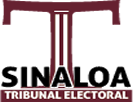 AVISO DE PRIVACIDAD INTEGRAL INTEGRANTES ESTRATÉGICOS DEL OBSERVATORIO DEPARTICIPACIÓN POLÍTICA DE LAS MUJERES EN EL ESTADO DE SINALOAEl Tribunal Electoral del Estado de Sinaloa (TESIN), con domicilio en calle Fray Servando Teresa de Mier N° 1870 P.B. Col. Centro Sinaloa C.P. 80129 de esta ciudad,  en su carácter de titular de la Presidencia del Observatorio de Participación Política de las Mujeres en el Estado  de Sinaloa, es el responsable del tratamiento de los datos personales que nos proporcione toda persona integrante estratégico de dicho Observatorio, los  cuales serán protegidos conforme a lo dispuesto por la Ley de Protección de Datos Personales en Posesión de Sujetos Obligados del Estado de Sinaloa, y demás normatividad que resulte aplicable.¿Qué datos personales se recaban y para qué finalidad?Sus datos personales serán protegidos y utilizados exclusivamente para fines estadísticos, datos los cuales se ubicarán en el archivo  de la Presidencia del Tribunal Electoral del Estado de Sinaloa, quien actualmente preside el Observatorio de Participación Política de las Mujeres en el Estado del Estado de Sinaloa. Dicha información tiene por objeto integrar el expediente de cada integrante, con el fin de realizar  estadísticas y análisis, así como para dar cumplimiento a las funciones que señala el artículo 18 Reglamento del Observatorio de Participación Política de las Mujeres en el Estado de Sinaloa.Para los fines antes señalados, los datos personales objeto de tratamiento son: Nombre, sexo y correo electrónico. Si no desea que sus datos personales se utilicen con fines estadísticos, podrá manifestarlo a continuación. Es importante señalar que las estadísticas que se generen no vincularán la información general con datos que hagan identificables a los titulares: □ Consiento que mis datos personales se utilicen con fines estadísticos. □ No consiento que mis datos personales se utilicen con fines estadísticos.Fundamento para el tratamiento de datos personalesEl TESIN trata los datos personales antes señalados, conforme a lo dispuesto en los artículos 14, 15, 63, 65, 72 y 74 de la Ley de Protección de Datos Personales en Posesión de Sujetos Obligados del Estado de Sinaloa y la demás normatividad que resulte aplicable.Transferencia de datos personalesSe informa que no se realizarán transferencias de datos personales, salvo aquéllas que sean necesarias para atender requerimientos de información de una autoridad competente, que estén debidamente fundados y motivados.¿Dónde se pueden ejercer los derechos de acceso, rectificación, cancelación y oposición al tratamiento de datos personales (derechos ARCO)?Usted podrá ejercer sus derechos ARCO directamente en la Unidad de Transparencia de este Tribunal, ubicado en calle Fray Servando Teresa de Mier N° 1870 P.B. Col. Centro Sinaloa C.P. 80129 de esta ciudad,  o bien, a través de Infomex Sinaloa (http://www.infomexsinaloa.org.mx) o de la Plataforma Nacional de Transparencia (http://www.plataformadetransparencia.org.mx/) o en el correo electrónico transparencia@teesin.org.mx. Si desea conocer el procedimiento para el ejercicio de estos derechos puede acudir a la Unidad de Transparencia, enviar un correo electrónico a la dirección antes señalada o comunicarse al teléfono (667) 7611757.Cambios al aviso de privacidadEn caso de que exista un cambio en este aviso de privacidad, lo haremos de su conocimiento en el portal del TESIN http://www.teesin.org.mx